                                                                             Директору департамента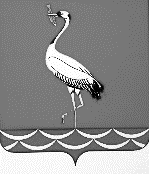             АДМИНИСТРАЦИЯ                                      внутренней политики     ЖУРАВСКОГО СЕЛЬСКОГО                            администрации                                                           .                ПОСЕЛЕНИЯ                                             Краснодарского края         КОРЕНОВСКОГО РАЙОНА     Красная ул., д. 19, станица Журавская,                          Г.А. Москалевой  Кореновский район, Краснодарский кра     ___13.12.2018__ г.  №  _1476___  на    № ________  от  ______________       Уважаемая Галина Александровна!Администрация и жители  Журавского  сельского поселения Кореновского района, а так же жители х.Казаче-Малеваного от души благодарят губернатора Кубани Вениамина Ивановича Кондратьева, председателя Законодательного Собрания Краснодарского края  Юрия Александровича Бурлачко,  лично Вас за помощь в решении очень важной для журавцев проблемы.Водопроводные сети, построенные в 60-х годах прошлого века и переданные в муниципальную собственность в 2008 году, крайне изношены.Неудовлетворительное качество воды, частые аварии на магистралях вызывали справедливые  возмущения жителей поселения.Меры по ремонту и замене водопроводных сетей  принимаются  постоянно, но возможность выполнить такие  значительные объемы работ по замене водопроводов появилась в 2018 году.2,0 млн. рублей, полученные  поселением за  II место в группе                    "поселения с численностью населения от 3 до 4,5 тысячи человек" по итогам краевого смотра-конкурса на звание "Лучшего поселения Краснодарского края за 2017 год", по решению жителей, депутатов Совета Журавского сельского поселения Кореновского района были направлены на ремонт водопроводных сетей. В дополнение к этой сумме из бюджета поселения  было выделено 105,3 тысячи рублей. Кроме замены изношенных водопроводных сетей на новые были приобретены и установлены  пять насосов ЭЦВ.Улучшилось качество  питьевой воды, уменьшились ее потери, сократились затраты на выполнение  ремонтных работ.Общие затраты на ремонт водопроводных сетей  на территории Журавского сельского поселения в 2018 году составили 2 105,3 млн. рублей, Заменено около 8% всех водопроводных сетей, во многом решена одна из важнейших проблем по улучшению качества жизни журавцев.Глава Журавского сельского поселения Кореновского района                                                       И.В. Солодовник